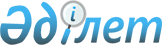 О внесении изменений в решение акима аульного округа Танирберген от 3 декабря 2008 года № 1 "О присвоении названий улицам населенных пунктов аульного округа "Танирберген"Решение акима сельского округа Танирберген Мартукского района Актюбинской области от 16 марта 2015 года № 3. Зарегистрировано Департаментом юстиции Актюбинской области 10 апреля 2015 года № 4296      В соответствии со статьей 35 Закона Республики Казахстан от 23 января 2001 года "О местном государственном управлении и самоуправлении в Республике Казахстан" и Конституционным Законом Республики Казахстан от 3 июля 2013 года "О внесении изменений и дополнений в Конституционный закон Республики Казахстан и в некоторые законодательные акты Республики Казахстан по вопросам исключения противоречий, пробелов, коллизий между нормами права различных законодательных актов и норм, способствующих совершению коррупционных правонарушений", аким сельского округа Танирберген РЕШИЛ:

      1.  Внести в решение акима аульного округа Танирберген от 3 декабря 2008 года № 1 "О присвоении названий улицам населенных пунктов аульного округа "Танирберген"" (зарегистрированное в реестре государственной регистрации нормативных правовых актов за № 3-8-72, опубликованное 7 января 2009 года в районной газете "Мәртөк тынысы") следующие изменения:

      в заголовке решения на государственном языке слова "округіне", "мекендердің" заменить словами "округінің", "мекендерінің";

      в заголовке и по всему тексту решения на русском языке слова "аульного", "названий", "ауле" заменить словами "сельского", "наименования", "селе";

      в преамбуле указанного решения слова "и постановления Правительства Республики Казахстан "Концепций государственной ономастической работы в Республики Казахстан" № 45 от 21 января 2005 года" исключить;

      пункты 1, 2, 3 решения изложить в следующей новой редакции:

      "1. Присвоить наименования улицам в селе Саржансай: Актобе, Достык, Жанкожа-батыра, Тауелсиздик, Алии Молдагуловой, Бейбитшилик, Илек, Болашак, Жагалау.

      2. Присвоить наименования улицам в селе Кенсахара: Достык, Ардагерлер, Болашак, Енбек.

      3. Присвоить наименование улице в селе Аксу: Енбек."

      2.  Настоящее решение вводится в действие по истечении десяти календарных дней после дня его первого официального опубликования.


					© 2012. РГП на ПХВ «Институт законодательства и правовой информации Республики Казахстан» Министерства юстиции Республики Казахстан
				
      Аким сельского округа Танирберген

А. Дильжанов
